О внесении изменения в постановление администрации Мариинско-Посадского муниципального округа Чувашской Республики от 30.12.2022 № 4 «Об утверждении перечня должностей муниципальной службы в администрации Мариинско-Посадского муниципального округа, при назначении на которые граждане и при замещении которых муниципальные служащие администрации Мариинско-Посадского муниципального округа обязаны представлять сведения о своих доходах, об имуществе и обязательствах имущественного характера, а также сведения о доходах, об имуществе и обязательствах имущественного характера своих супруги (супруга) и несовершеннолетних детей»В соответствии со статьей 8 Федерального закона от 25.12.2008 N 273-ФЗ "О противодействии коррупции", статьей 8.2 Закона Чувашской Республики от 05.10.2007 N 62 "О муниципальной службе в Чувашской Республике" администрация Мариинско-Посадского муниципального округа п о с т а н о в л я е т:1. Внести изменение в постановление администрации Мариинско-Посадского муниципального округа Чувашской Республики от 30.12.2022 № 4 «Об утверждении перечня должностей муниципальной службы в администрации Мариинско-Посадского муниципального округа, при назначении на которые граждане и при замещении которых муниципальные служащие администрации Мариинско-Посадского муниципального округа обязаны представлять сведения о своих доходах, об имуществе и обязательствах имущественного характера, а также сведения о доходах, об имуществе и обязательствах имущественного характера своих супруги (супруга) и несовершеннолетних детей»:Из перечня должностей муниципальной службы в администрации Мариинско-Посадского муниципального округа, при назначении на которые граждане и при замещении которых муниципальные служащие администрации Мариинско-Посадского муниципального округа обязаны представлять сведения о своих доходах, об имуществе и обязательствах имущественного характера, а также сведения о доходах, об имуществе и обязательствах имущественного характера своих супруги (супруга) и несовершеннолетних детей исключить слова «Глава администрации Мариинско-Посадского муниципального округа».2. Настоящее постановление вступает в силу после его подписания и подлежит   официальному опубликованию в муниципальной газете «Посадский вестник». Глава Мариинско-Посадскогомуниципального округа                                                            В.В. ПетровЧăваш  РеспубликинСĕнтĕрвăрри муниципаллă округĕн администрацийĕЙ Ы Ш Ă Н У        №Сĕнтĕрвăрри хули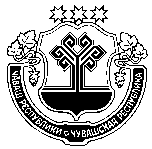 Чувашская  РеспубликаАдминистрацияМариинско-Посадскогомуниципального округа П О С А Н О В Л Е Н И Е  08.02.2023 № 119г. Мариинский  Посад